လၢမိၢ်ပၢ်ဒီးပှၤကွၢ်ထွဲတၢ်ဖိတဖၣ်အဂီၢ်တၢ်ဆီၣ်ထွဲမၤစၢၤကၠိဖိတၢ်အိၣ်ဆူၣ်အိၣ်ချ့လၢနံၤသဘျ့ဒီတကတီၢ်ညါအဆၢကတီၢ်တၢ်နဲၣ်ကျဲအံၤဟ့ၣ်လီၤဝဲဒၣ် တၢ် ဟ့ၣ်ကူၣ်ဟ့ၣ်ဖးဆူမိၢ်ပၢ်, ပှၤကွၢ်ထွဲ တၢ်ဖိဒီးဟံၣ်ဖိဃီဖိအဆီၣ်ထွဲ မၤစၢၤဝဲ ဒၣ်ဖိသၣ် တၢ်အိၣ်ဆူၣ်အိၣ်ချ့ ဒီးတၢ်အိၣ်မုာ်အိၣ်ပၢၤအဂီၢ် ဃုာ်ဒီးပှၤသးစၢ် တဖၣ်လၢကၠိအနံၤသဘျ့ အဆၢကတီၢ်န့ၣ်လီၤ. တၢ်အံၤပၣ်ဃုာ်ဒီး တၢ်ဖံးစၢၤမၤစၢၤတဖၣ်လၢတၢ် တုၤထီၣ်ဝဲဒ် တၢ်မ့ၢ်လိၣ်ဘၣ်အါထီၣ် တၢ်မၤစၢၤအသိး န့ၣ်လီၤ..တၢ်ဖံးတၢ်မၤလၢအဆီၣ်ထွဲမၤစၢၤနီၢ်သးတၢ်အိၣ်ဆူၣ်အိၣ်ချ့လၢအဂ့ၤ တပၤဟ့ၣ်သဆၣ်ထီၣ်နပှၤသးစၢ်ဖိတဖၣ်လၢ-တၢ်ဂဲၤနီၢ်ခိတၢ်ဟူးတၢ်ဂဲၤမၤစၢၤဂ့ၤထီၣ်ဝဲဒၣ်အဝဲသ့ၣ် အသးတၢ်ပလၢၢ် ဒီးနီၢ်သးတၢ်အိၣ်ဆူၣ်အိၣ်ချ့ပာ်တၢ်မံတၢ်ဂဲၤလၢအမ့ၢ်တၢ်ရ့ဒိၣ်လၢအဆီၣ်ထွဲမၤစၢၤ ဝဲဒၣ်နသးဒီးနသးတၢ်ပလၢၢ် အတၢ်အိၣ်မုာ်အိၣ်ပၢၤအဂီၢ်ဃုထံၣ်န့ၢ်တၢ်အိၣ်ဘှံးဒီးမၤဒိးတၢ်မၤကျဲခိၣ်သ့ၣ်တဖၣ်ရ့လိာ်ဆဲးကျိးဆဲးကျၢဒီးဟံးန့ၢ်တၢ်ဆၢကတီၢ်ဒီး နတံၤသကိးဒီးပှၤလၢအဘၣ်ထွဲဒီးနၤတဖၣ်ဟံးန့ၢ်တၢ်ဆၢကတီၢ်ဒီးတၢ်လၢအမုာ်ဘၣ်အဝဲသ့ၣ်တဖၣ်ကျဲးစၢးကတိၤတၢ်လၢအမုာ်ဒီးအဂ့ၤ – ဒုးသ့ၣ်နီၣ်ထီၣ် အဝဲသ့ၣ်လၢအတမ့ၢ်ပှၤထဲတဂၤဧိၤဃုမၤန့ၢ်တၢ်မၤစၢၤစဲၣ်နီၢ်ဖဲနလိၣ်ဘၣ်အခါ.1ဝဲၤကျိၤမၤလဲၤထီၣ်လဲၤထီဝဲဒၣ်တၢ်အိၣ်မုာ်အိၣ်ပၢၤအတၢ်ဟူး တၢ်ဂဲၤဒီးတၢ်စးထီၣ်တၢ်တဲသကိးလၢ တီၤဖုၣ်ကၠိအမိၢ်ပၢ်ဒီးပှၤကွၢ်တၢ်ဖိအဂီၢ်ဒီးဖိသၣ်လၢ အမၤလိ တီၤထီကၠိအဂီၢ်န့ၣ်လီၤ.ပလၢၢ်ဘၣ်ဒ်န့ၣ်သိး—တၢ်တိစၢၤမၤစၢၤတၢ်သးစၢၢ်ဆၢဒီးတၢ်ဟူးတၢ်ဂဲၤ လၢကၠိဖိတဖၣ်အဂီၢ်. သးလၢပှဲၤဒီးတၢ်မဲာ်မုာ်နါဆၢဟ့ၣ်နၤတၢ်ဟ့ၣ်ကူၣ်အဂ့ၤ လၢတၢ်ကွၢ်ထွဲလီၤနနီၢ်ကစၢ်အဂီၢ်, တၢ်နၢ်ပၢၢ်ဒီးတၢ်ပၢဆှၢရဲၣ်ကျဲၤလီၤနတၢ်သး ပလၢၢ်, အိၣ်ဒီးတၢ်သးစၢၢ်ဆၢ, သ့သးကညီၤလီၤနီၢ်ကစၢ်သး, သမံထံကွၢ် တၢ်လၢအတလီၤတံၢ်လီၤဆဲးတဖၣ်ဒီးကတဲာ်ကတီၤ သးလၢတၢ်ဆီတလဲအဂီၢ်.တၢ်ပနီၣ်လၢဖိသၣ် မ့တမ့ၢ် ပှၤသးစၢ်တဂၤဂၤ ဘၣ်သ့ၣ်သ့ၣ် လိၣ်ဘၣ်ဝဲဒၣ် သးတၢ်အိၣ်ဆူၣ်အိၣ်ချ့အတၢ်မၤစၢၤလၢတၢ်ဂ့ၢ်တနီၤနီၤအဖီခိၣ်, တၢ်ဟူးတၢ်ဂဲၤတဖၣ်အံၤ တမ့ၢ် တၢ်လၢပှဲၤထီၣ်ဘး ဝဲလၢတၢ်ဆီၣ်ထွဲမၤစၢၤနီၢ်သးတၢ်အိၣ်ဆူၣ်အိၣ်ချ့ လၢအဂ့ၤတပၤအဂီၢ်ဘၣ် န့ၣ်လီၤ.ပာ်သူၣ်ပာ်သးဒီးဃုထံၣ်န့ၢ်တၢ်မၤစၢၤစဲၣ်နီၢ်လၢတၢ်ဆီတလဲမၤအသးဖဲအပူၤကွံာ်ခံနွံ မ့တမ့ၢ် အါနွံအဆၢကတီၢ်ဒ်အမ့ၢ်—တအိၣ်ဒီးတၢ်သးစဲ မ့တမ့ၢ် တသးစဲနုာ်လီၤပၣ်ဃုာ်သကိးဖဲ တၢ်ဟူးတၢ်ဂဲၤ လၢအမုာ်ဘၣ်အီၤဒ်ညီနုၢ်အသိးတူၢ်ဘၣ် “တမုာ်တလၤ”, သးတၢ်ဆီၣ်သနံး မ့တမ့ၢ် ကိၢ်တၢ်ဂီၤ တၢ်တမ့ၢ်ဒ် ညီနုၢ်အသိးတၢ်လၢအမၤညီနုၢ်သးတဖၣ်ကီခဲနးထီၣ်သူၣ်အ့န့သးအ့ညီ မ့တမ့ၢ် သးဒိၣ်ထီၣ်ညီမၤတၢ်လၢအလီၤပျံၤလီၤဘၣ်ယိၣ်တဖၣ်, ဒ်အမ့ၢ်တၢ်စူးကါသံးဧိၤဂာ်ဧိၤ မ့တမ့ၢ် ကသံၣ်မူၤဘှိးတကနၣ်ဃုာ်တၢ် မ့တမ့ၢ် တူၢ်ဘၣ်လၢအသူၣ်ဃၢသးဃၢအိၣ်ဒီးတၢ်ကီတၢ်ခဲလၢတၢ်သးစၢၢ်ဆၢဒီးတၢ်ထိၣ်ဟူးထိၣ်ဂဲၤသးအိၣ်ဒီးတၢ်ဆိမိၣ်ဆိမးလၢအတဂ့ၤတကပၤအါမးတၢ်မံတၢ်ဂဲၤဒီးတၢ်အီၣ်တၢ်အီဆီတလဲသး.2 3ပှၤသးစၢ်တဖၣ်ဆီၣ်ထွဲမၤစၢၤလိာ်သးကဒဲဒဲပှၤသးစၢ်တဖၣ်အါတက့ၢ်ထံၣ်လိာ်အိၣ်သကိးသးတဂၤစုာ်စုာ်လၢ တၢ်ဆီၣ်ထွဲ မၤစၢၤအဂီၢ်တချုးဖဲဃုထံၣ်ပှၤနီၢ်ဒိၣ်တၢ်မၤစၢၤ မ့တမ့ၢ်  ပှၤရဲၣ်ကျဲၤမၤစၢၤ တၢ်ဖိအအိၣ်န့ၣ်လီၤ.ပှၤသးစၢ်တဖၣ်ဆီၣ်ထွဲမၤစၢၤလိာ်သးကဒဲဒဲသ့ခီဖျိ—ဆဲးကျိး 000 ဖဲနသကိးမ့ၢ်လိၣ်ဘၣ်ဂ့ၢ်ဂီၢ်အူတၢ်မၤစၢၤ မ့တမ့ၢ် အိၣ်ဖဲ တၢ်မၤဆါလီၤအနီၢ်ကစၢ်သးအခါ မ့တမ့ၢ် အဂၤတဖၣ်ဆဲးကျိးဒီးတံၤသကိးအဂၤ, ဟ့ၣ်အီၤတၢ်ဆီၣ်ထွဲမၤစၢၤဒီး ဒုးသ့ၣ်ညါ အီၤလၢနကိၢ်တၢ်လၢအဂီၢ်ဒုးသ့ၣ်ညါအဝဲသ့ၣ်အတံၤသကိးလၢအဝဲသ့ၣ်အဲၣ်ဒိးတဲဘၣ်ပှၤနီၢ်ဒိၣ်လၢအနာ်န့ၢ်အီၤသ့ဘၣ်ဃးဒီးအတၢ်ဘၣ်ယိၣ်အဂ့ၢ်. အိၣ်ဒီးတၢ်တဲသကိးအကလုာ်တဖၣ်အံၤကမ့ၢ်တၢ်လၢအကီ လၢပှၤသးစၢ်အ ဂီၢ်န့ၣ်လီၤ. တၢ်ဂ့ၢ်တၢ်ကျိၤလၢတၢ်ဆီၣ်ထွဲမၤစၢၤတံၤသကိးအကျိၤအကျဲတဖၣ် အိၣ်ဖျါဝဲဖဲ headspace ပှာ်ယဲၤသန့အပူၤ—ကျိၤကျဲလၢတၢ်မၤစၢၤတံၤသ ကိးဖဲအကွၢ်ဆၢၣ်မဲာ်တၢ်ကီတၢ်ခဲအဆၢကတီၢ်headspace – မိၢ်ပၢ်တဖၣ်အတၢ်နဲၣ်ကျဲဘၣ်ထွဲ ကၠိအတၢ်ဂ့ၢ်ကီဒီးတၢ်သးဆီၣ်တံၢ် https://headspace.org.au/friends-and-family/parents-guide- tips-for-managing-stress-and-problems-at-school/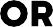 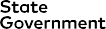 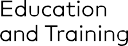 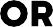 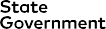 headspace ‘ခိၣ်နူာ်သးအတၢ်အိၣ်ဆူၣ်အိၣ်ချ့ဒီးနၤ’ လံာ်တယၢ် https://headspace.org.au/assets/Uploads/Mental-Health-Posters-mgpdf.pdfheadspace – နကဘၣ်တဲတၢ်ဒီးနဖိဘၣ်ဃးခိၣ်နူာ်အတၢ်အိၣ်ဆူၣ်အိၣ်ချ့ဒ်လဲၣ်အဂ့ၢ် https://headspace.org.au/dads/တၢ်ဆီၣ်ထွဲမၤစၢၤသးတၢ်အိၣ်ဆူၣ်အိၣ်ချ့နလီၢ်ကဝီၤ GPတၢ်ဟ့ၣ်ကူၣ်ဟ့ၣ်ဖး- Victorian ပဒိၣ်တီၤထီကၠိဖိ, ဃုာ်ဒီးပှၤ လၢအဖျိထီၣ်ကၠိဝံၤအလီၢ်ခံ, နုာ်လီၤမၤန့ၢ်ဝဲဒၣ် တၢ်ဟ့ၣ်ကူၣ် ဟ့ၣ်ဖး အတၢ်မၤစၢၤဖဲ headspace အအိၣ်သ့ဝဲန့ၣ်လီၤ. ဖဲနံၤသဘျ့အကတီၢ်အံၤ, နကၠိဖိမၤစၢၤလီၤနီၢ်ကစၢ်သးလၢ တၢ်ကိးဝဲဒၣ်ဖဲအဝဲသ့ၣ်  လီၢ်ကဝီၤ headspace စဲထၢၣ်.eheadspace: 1800 650 890 www.headspace.org.au/eheadspaceKids Helpline: 1800 551 800 www.kidshelpline.com.auLifeline: 13 11 14 www.lifeline.org.auBeyond Blue: 1300 224 636 www.beyondblue.org.au Head to Help: 1800 595 212 www.headtohelp.org.auSuicide Call Back Service: 1300 659 467 www.suicidecallbackservice.org.auဟံၣ်ဖိဃီဖိတၢ်စုဆူၣ်ခီၣ်တကး အတၢ်ဂ့ၢ်တၢ်ကျိၤဒီး တၢ်ဆီၣ်ထွဲမၤစၢၤတၢ်မၤ (Family violence information and support services)ဆဲးကျိး 000 ဖဲနမ့ၢ်လိၣ်ဘၣ်ဂ့ၢ်ဂီၢ်အူတၢ်မၤစၢၤဟံၣ်ဖိဃီဖိတၢ်စုဆူၣ်ခီၣ်တကးအတၢ်ဆီၣ်ထွဲမၤစၢၤတဖၣ်Safe Steps: 1800 015 188 www.safesteps.org.au1800RESPECT: 1800 737 732www.1800respect.org.auWhat’s okay at home:www.woah.org.au ဟံၣ်ဖိဃီဖိတၢ်စုဆူၣ်ခီၣ်တကးတၢ်ဆီၣ်ထွဲမၤစၢၤ တၢ်ဒီသဒၢတၢ်မၤဆါလီၤနီၢ်ကစၢ်သးဒီးတၢ်မၤသံလီၤသးအတၢ်မၤစၢၤတၢ်ဒိးန့ၢ်တၢ်ကွၢ်ထွဲလီၤနီၢ်သးတၢ်အိၣ်ဆူၣ်အိၣ်ချ့တၢတိာ်ကျဲၤ (ReachOut)တၢ်မနုၤလၢနအဲၣ်ဒိးသ့ၣ်ညါဘၣ်ဃးတၢ်မၤဆါလီၤနီၢ်ကစၢ်သးအဂ့ၢ် (headspace)တၢ်အကျိၤအကျဲလၢတၢ်မၤစၢၤဝဲဒၣ်ပှၤတဂၤဂၤဖဲအဲၣ်ဒိးမၤသံလီၤသး အခါ (SANE Australia)တၢ်ဆီၣ်ထွဲမၤစၢၤသးတၢ်အိၣ်ဆူၣ်အိၣ်ချ့ခိၣ်နူာ်တၢ်အိၣ်ဆူၣ်အိၣ်ချ့ပီးလီတဖၣ်- ပၣ်ဃုာ်ဒီးတၢ်မၤစၢၤလၢကၠိဖိအဂီၢ်, မိၢ်ပၢ်ဒီးပှၤကွၢ်ထွဲတၢ်ဖိ အတၢ်ဆီၣ်ထွဲမၤစၢၤသးတၢ်အိၣ်ဆူၣ်အိၣ်ချ့ဒီး တၢ်အိၣ်မုာ်အိၣ်ပၢၤ လၢပှၤဖိသၣ်ဒီးပှၤသးလၢအအိၣ်ဖဲ အဝဲသ့ၣ် အတၢ် ကွၢ်ထွဲအပူၤ ဃုာ်ဒီး-ပှၤမၤလိတၢ်ဖိတဖၣ်အ (Raising Learners Podcast Series):  ဟ့ၣ်လီၤမၤစၢၤတၢ်ဟ့ၣ်ကူၣ် ∕ တၢ်ဂ့ၢ်တၢ်ကျိၤစဲၣ်နီၢ်ဆူမိၢ်ပၢ် ∕ ပှၤကွၢ်ထွဲတၢ်ဖိဖဲတၢ်ဂ့ၢ်မိၢ်ပှၢ်တဖၣ်အဖီခိၣ်ဃုာ်ဒီးတၢ်ကတီၤနဖိ အတၢ်ပူၤဖျဲးဒီးတၢ်လီၤဘၣ်ယိၣ်လၢအ့ထၢၣ်နဲးအဖီခိၣ်နၢ်ပၢၢ်သးတၢ်အိၣ်ဆူၣ်အိၣ်ချ့အဂ့ၢ် တၢ်မၤသးနီၢ်နီၢ် (Orygen)မၤလိနၢ်ပၢၢ်တၢ်ဃ့ၣ်လီၤဘှါဘၣ်တၢ်ကွၢ်ဆၢၣ်မဲာ်ဒီး တၢ်ကီတၢ်ခဲကတီၢ်အတၢ်ဂ့ၢ်ကီ (headspace)မၤန့ၢ်သးသမူ (လၢတၢ်ပၢၤဃာ်န headspace တၢ်အိၣ်ဆူၣ်အိၣ်ချ့အဂီၢ်) (headspace)ဆီၣ်ထွဲမၤစၢၤနပှၤသးစၢ်ဖဲနံၤသဘျ့အဆၢကတီၢ် (headspace)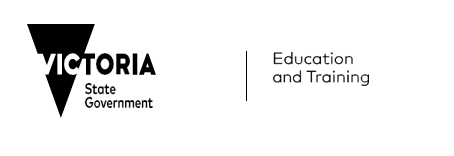 20-174(Parents)